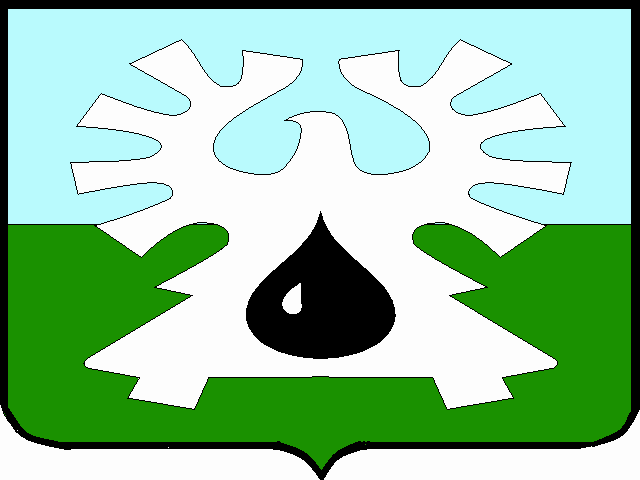 МУНИЦИПАЛЬНОЕ ОБРАЗОВАНИЕ ГОРОД УРАЙХанты-Мансийский автономный округ-ЮграАДМИНИСТРАЦИЯ ГОРОДА УРАЙПОСТАНОВЛЕНИЕот _______________                                                                                                                     №_____О внесении изменения в приложение 1 к постановлению администрации города Урай от 26.04.2017 №1085 «О муниципальных программах муниципального образования городской округ город Урай»	В соответствии со статьей 179 Бюджетного кодекса Российской Федерации, Федеральным законом от 28.06.2014 №172-ФЗ «О стратегическом планировании в Российской Федерации», постановлением администрации города Урай от 15.02.2017 №361 «О Порядке осуществления стратегического планирования в муниципальном образовании городской округ город Урай»:	1. Внести изменение в приложение 1 к постановлению администрации города Урай от 26.04.2017 №1085 «О муниципальных  программах муниципального образования городской округ город Урай», изложив его в новой редакции согласно приложению.2. Настоящее постановление вступает в силу с 01.01.2019.3. Опубликовать постановление в газете «Знамя» и разместить на официальном сайте органов местного самоуправления города Урай в информационно-телекоммуникационной сети «Интернет». 	4. Контроль за выполнением постановления возложить на заместителя главы города Урай С.П.Новосёлову.Глава города Урай                                                                                                                А.В. ИвановПриложение  к постановлению администрации города Урай от _________________ №________«Приложение 1 к постановлению администрации города Урай от 26.04.2017 №1085Порядок принятия решения о разработке муниципальных  программ муниципального образования городской округ  город Урай, их формирования, утверждения, корректировки и реализации (далее – Порядок)1. Общие положения1.1. Настоящий Порядок определяет правила принятия решений о разработке муниципальных программ муниципального образования городской округ город Урай,  их формирования, утверждения, корректировки и реализации, а также содержание муниципальных программ, порядок осуществления мониторинга и контроля их реализации.Требования настоящего Порядка не распространяются на планы и программы развития муниципального образования городской округ город Урай, принимаемые Думой города Урай.1.2. Муниципальная программа муниципального образования городской округ  город Урай (далее - муниципальная программа) - документ стратегического планирования, содержащий комплекс планируемых мероприятий, взаимоувязанных по задачам, срокам осуществления, исполнителям и ресурсам и обеспечивающих наиболее эффективное достижение целей и решение задач в соответствии с приоритетами социально-экономического развития муниципального образования городской округ город Урай с учетом положений программных документов, иных нормативных правовых актов Российской Федерации, Ханты-Мансийского автономного округа - Югры в соответствующей сфере деятельности.1.3. Муниципальная программа включает в себя подпрограммы и (или) отдельные мероприятия органов администрации города Урай, муниципальных учреждений муниципального образования город Урай. Подпрограммы представляют собой взаимоувязанные по целям, срокам и ресурсам мероприятия, решаемые в рамках муниципальной программы. Деление на подпрограммы осуществляется исходя из масштабности и сложности решаемых задач. 1.4. Разработка, корректировка и реализация муниципальных программ осуществляется участниками стратегического планирования, установленными Порядком осуществления стратегического планирования в муниципальном образовании городской округ город Урай, утвержденным постановлением администрации города Урай, определенными в качестве ответственного исполнителя (координатора) муниципальной программы, совместно с заинтересованными органами администрации города Урай, муниципальными учреждениями - соисполнителями муниципальной программы.1.5. Муниципальные программы разрабатываются на срок от трех лет и на период, не превышающий срок реализации Стратегии социально-экономического развития муниципального образования город Урай. 1.6. Разработка муниципальной программы включает в себя следующие этапы:1) принятие решения о разработке муниципальной программы;2) формирование проекта муниципальной программы;3) экспертиза проекта муниципальной программы;4) общественное обсуждение проекта муниципальной программы.1.7. Для целей настоящего Порядка устанавливаются следующие понятия:1) инициатор подготовки предложения о разработке муниципальной  программы - лицо, направившее предложение о разработке муниципальной программы с обоснованиями необходимости разработки муниципальной программы главе города Урай;2) куратор муниципальной программы - заместитель главы города Урай, курирующий соответствующую сферу деятельности администрации города Урай,  осуществляющий контроль за разработкой, формированием, утверждением  и реализацией муниципальной программы;3) ответственный исполнитель (координатор) муниципальной программы (участник стратегического планирования) (далее - ответственный исполнитель) - орган администрации города Урай, муниципальное казенное учреждение, созданное с целью осуществления отдельных полномочий администрации города Урай по решению вопросов местного значения (далее - муниципальное казенное учреждение), уполномоченные постановлением администрации города Урай на разработку, формирование, корректировку  и реализацию муниципальной программы;4) соисполнители муниципальной программы (участники стратегического планирования) (далее - соисполнители) - органы администрации города Урай, муниципальные учреждения, ответственные за реализацию отдельных мероприятий муниципальной программы. 1.8. Проект муниципальной программы выносится на общественное обсуждение ответственными исполнителями, в порядке, определенном администрацией города Урай для общественного обсуждения проектов документов стратегического планирования муниципального образования городской округ город Урай.1.9. Муниципальная программа подлежит государственной регистрации в федеральном государственном реестре документов стратегического планирования, которая осуществляется ответственным исполнителем в порядке и сроки, установленные Правительством Российской Федерации, с учетом требований законодательства Российской Федерации о государственной, коммерческой, служебной и иной охраняемой законом тайне.2. Требования к содержанию муниципальной программы2.1. Проект муниципальной программы разрабатывается в виде единого документа по структуре Модельной муниципальной программы муниципального образования городской округ город Урай, установленной приложением 1 к Порядку.  2.2. Цели и задачи муниципальной программы должны отвечать требованиям федерального законодательства, законодательства Ханты-Мансийского автономного округа -Югры, исходя из ориентиров, приоритетов социально-экономического развития, стратегии социально-экономического развития Ханты-Мансийского автономного округа - Югры, стратегии социально-экономического развития города Урай.2.3. Муниципальная программа может содержать одну или несколько целей ее реализации.Формулировка цели должна быть краткой и ясной и не должна содержать специальных терминов, указаний на иные цели, задачи или результаты, которые являются следствиями достижения самой цели, а также описания путей, средств и методов достижения цели.2.4. Достижение цели обеспечивается за счет решения задач муниципальной программы. Перечень задач формируется исходя из принципа их необходимости и достаточности для достижения цели муниципальной программы и ожидаемых результатов реализации мероприятий муниципальной программы. 2.5. В паспорте муниципальной программы определяются целевые показатели, характеризующие достижение целей и задач муниципальной программы. Количество целевых показателей формируется исходя из принципов необходимости и достаточности для достижения целей и решения задач муниципальной программы. Формируемые целевые показатели муниципальной программы должны характеризовать как непосредственные, так и конечные результаты ее реализации. 2.6. Раздел 1 «О стимулировании инвестиционной и инновационной деятельности, развитие конкуренции и негосударственного сектора экономики» исходя из полномочий ответственных исполнителей, содержания мероприятий муниципальной программы включает следующие подразделы:«Формирование благоприятной деловой среды», в котором отражаются данные о реализации национальной предпринимательской инициативы, формировании благоприятных условий для развития малого и среднего предпринимательства в городе Урай, в том числе социального предпринимательства, о мерах их стимулирования к созданию и применению инновационных технологий, о привлечении негосударственных организаций к реализации мероприятий, о реализуемых социальных (пилотных) проектах;2) «Инвестиционные проекты», содержащий характеристику инвестиционных проектов, реализуемых и (или) планируемых к реализации, меры для муниципальной поддержки, а также эффект от их реализации.В муниципальную программу могут быть включены объекты социально-культурного и коммунально-бытового назначения, масштабные инвестиционные проекты (далее - инвестиционные проекты) в соответствии с постановлением Правительства Ханты-Мансийского автономного округа - Югры от 14.08.2015 №270-п «О Порядке предоставления земельных участков, находящихся в государственной или муниципальной собственности, юридическим лицам в аренду без проведения торгов для размещения объектов социально-культурного и коммунально-бытового назначения, реализации масштабных инвестиционных проектов в Ханты-Мансийском автономном округе – Югре».Инвестиционные проекты должны отвечать целям и задачам муниципальной программы, быть направлены на достижение целевых показателей, установленных в муниципальной программе;3) «Развитие конкуренции», в котором указываются меры по развитию конкуренции в установленной сфере деятельности и содействию импортозамещению, реализации стандарта развития конкуренции.2.7. Раздел 2 «Механизм реализации муниципальной программы» должен содержать:1) механизм управления муниципальной программой, включая ее корректировку, в том числе с учетом социологических исследований, проводимых в городе Урай;2) механизм взаимодействия ответственного исполнителя и соисполнителей, определение органов и (или) должностных лиц администрации города Урай, муниципальных учреждений, осуществляющих контроль за реализацией муниципальной программы;3) распределение полномочий и ответственности по выполнению мероприятий муниципальной программы и использованию средств, направленных на их выполнение;4) порядок реализации муниципальной программы (в том числе посредством заключения соглашений о муниципально–частном партнерстве, концессионных соглашений, реализации мероприятий муниципальной программы с использованием проектного управления и других механизмов взаимодействия, предусмотренных законодательством);5) оценку внешних условий и рисков, связанных с ее реализацией;6) механизм внедрения и применения технологий бережливого производства, повышения производительности труда;7) механизм реализации мероприятий на принципах проектного управления;8) механизм реализации мероприятий с применением инициативного бюджетирования.К порядку реализации мероприятий муниципальной программы, содержащему механизм предоставления муниципальных услуг, применяются требования Федерального закона от 27.07.2010 №210-ФЗ «Об организации предоставления государственных и муниципальных услуг».К порядку реализации мероприятий муниципальной программы, реализуемых и (или) планируемых к реализации на принципах проектного управления, применяются требования постановления Правительства Ханты-Мансийского автономного округа - Югры от 25.12.2015  №485-п «О системе управления проектной деятельностью в исполнительных органах государственной власти Ханты-Мансийского автономного округа – Югры», постановления администрации города Урай от 16.12.2016 №3898 «О системе управления проектной деятельностью в администрации города Урай».2.8. В таблицах 1 «Целевые показатели муниципальной программы», 1.1 «Методика расчета целевых показателей муниципальной программы» указываются целевые показатели, характеризующие достижение целей и задач муниципальной программы, устанавливается  их взаимосвязь. Целевые показатели муниципальной программы должны количественно и (или) качественно характеризовать результат ее реализации, решение основных задач и достижение целей, а также:1) отражать прогнозные показатели социально-экономического развития города Урай;2) отражать специфику развития конкретной соответствующей сферы социально-экономического развития, проблем и основных задач, на решение которых направлена ее реализация;3) иметь количественное значение;4) определяться на основе данных государственного (федерального) статистического наблюдения либо данных, полученных в результате мониторинга, проводимого ответственными исполнителями и (или) соисполнителями в соответствующей сфере социально-экономического развития;5) непосредственно зависеть от решения ее основных задач и реализации в целом;6) должны быть направлены на достижение целей, целевых показателей, задач, установленных указами Президента Российской Федерации.По показателям, значение которых определяется на основе данных государственного (федерального) статистического наблюдения, в муниципальной программе приводится ссылка на соответствующую форму федерального статистического наблюдения. По остальным показателям, в случае отсутствия форм государственного (федерального) статистического наблюдения, приводится методика их расчета или ссылка на правовой акт, ее утвердивший, либо источник информации, используемый для определения значений целевых показателей. При этом в пояснительную записку к проекту муниципальной программы включается обоснование необходимости наличия таких показателей.2.9. Таблица 2 «Перечень основных мероприятий муниципальной программы» содержит основные мероприятия муниципальной программы с указанием объемов их финансирования в разрезе по годам и с распределением по источникам финансирования.Наименования мероприятий муниципальной программы целесообразно формулировать таким образом, чтобы создавалось максимально полное представление о специфике, масштабе и содержании действий, которые планируется осуществить в рамках реализации муниципальной программы. Набор мероприятий муниципальной программы должен быть необходимым и достаточным для достижения целей и решения задач муниципальной программы.Мероприятия муниципальной программы рекомендуется формировать по основным направлениям реализации муниципальной программы в разрезе поставленных целей и задач. Для каждого мероприятия должен быть определен целевой показатель реализации муниципальной программы. При этом реализация нескольких мероприятий может быть направлена на достижение одного целевого показателя, также как и реализация одного мероприятия может быть направлена на достижение нескольких целевых показателей.Мероприятия разрабатываемой муниципальной программы не могут дублировать мероприятия других муниципальных и ведомственных программ муниципального образования городской округ город Урай. Не допускается дублирование формулировок целей, задач, подпрограмм, мероприятий и целевых показателей муниципальной программы.2.10. Таблица 3 «Портфели проектов и проекты, направленные в том числе на реализацию национальных и федеральных проектов Российской Федерации» (заполняется в случае наличия портфелей проектов и проектов) содержит информацию о портфелях проектов и проектах Ханты-Мансийского автономного округа - Югры, направленных в том числе на реализацию национальных и федеральных проектов (программ) Российской Федерации, в которых город Урай является исполнителем мероприятий, реализуемых на принципах проектного управления в соответствии с требованиями постановления Правительства Ханты-Мансийского автономного округа - Югры от 25.12.2015 №485-п «О системе управления проектной деятельностью в исполнительных органах государственной власти Ханты-Мансийского автономного округа – Югры», в том числе по направлениям, определенным Указом Президента Российской Федерации от 07.05.2018 №204 «О национальных целях и стратегических задачах развития Российской Федерации на период до 2024 года», а также о муниципальных проектах, реализуемых на принципах проектного управления в соответствии с требованиями постановления администрации города Урай от 16.12.2016 №3898 «О системе управления проектной деятельностью в администрации города Урай».2.11. Таблица 4 «Характеристика основных мероприятий муниципальной программы, их связь с целевыми показателями» содержит характеристику основных мероприятий муниципальной программы в соответствующих сферах деятельности, необходимость их реализации в целях достижения показателей, установленных указами Президента Российской Федерации.Основные мероприятия муниципальной программы должны быть направлены, в том числе, на:1) формирование благоприятных условий ведения предпринимательской деятельности и обеспечения благоприятного инвестиционного климата в соответствующих сферах экономической деятельности;2) увеличение объемов привлекаемых средств на софинансирование муниципальной программы, в том числе на развитие материально-технической базы, в соответствующих сферах экономической деятельности. 2.12. В таблице 5 «Перечень возможных рисков при реализации муниципальной программы и мер по их преодолению» приводятся риски (негативные факторы), которые могут оказать влияние на результативность планируемых мероприятий муниципальной программы, а также предусматриваются меры, которые могут быть направлены на предотвращение и (или) уменьшение вероятности появления и воздействия рисков.2.13. Таблица 6 «Перечень объектов капитального строительства» (заполняется в случае наличия объектов капитального строительства) содержит общие сведения об объектах, строительство которых направлено на достижение целей и решение задач при реализации муниципальной программы (включая объекты, создаваемые на условиях государственно-частного партнерства, муниципально-частного партнерства, концессионных соглашений), в том числе с участием средств федерального бюджета, внебюджетных источников.2.14. Таблица 7 «Перечень объектов социально-культурного и коммунально-бытового назначения, масштабные инвестиционные проекты» (заполняется в случае наличия объектов социально-культурного и коммунально-бытового назначения, масштабных инвестиционных проектов) содержит общие сведения об объектах социально-культурного и коммунально-бытового назначения, масштабных инвестиционных проектах в соответствии с постановлением Правительства Ханты-Мансийского автономного округа - Югры от 14.08.2015 №270-п «О Порядке предоставления земельных участков, находящихся в государственной или муниципальной собственности, юридическим лицам в аренду без проведения торгов для размещения объектов социально-культурного и коммунально-бытового назначения, реализации масштабных инвестиционных проектов в Ханты-Мансийском автономном округе – Югре».3. Принятие решения о разработке муниципальной программы3.1. Инициатором подготовки предложения о разработке муниципальной программы (далее - предложение) могут выступать глава города Урай, Дума города Урай, заинтересованные органы администрации города Урай и муниципальные учреждения.3.2. Предложение должно содержать краткое изложение основных характеристик муниципальной программы, в том числе:1) обоснование необходимости и целесообразности разработки муниципальной программы;2) цели и задачи муниципальной программы;3) краткую характеристику предполагаемых программных мероприятий.3.3. При обосновании предложения должны учитываться приоритеты и цели социально-экономического развития Ханты-Мансийского автономного округа- Югры и муниципального образования городской округ город Урай.3.4.  Инициатор подготовки предложения направляет предложение главе города Урай для принятия решения о разработке муниципальной программы. 3.5. В случае принятия главой города Урай положительного решения предложение поступает в управление экономики, анализа и прогнозирования администрации города Урай для подготовки проекта постановления администрации города Урай о разработке проекта муниципальной программы, который подлежит согласованию заместителем главы города Урай, курирующим соответствующее направление деятельности администрации города Урай, заместителем главы города Урай, курирующим направления экономики, финансов и инвестиций, Комитетом по финансам администрации города Урай, правовым управлением администрации города Урай, управлением экономики, анализа и прогнозирования администрации города Урай, органами администрации города Урай и муниципальными казенными учреждениями согласно вопросам их ведения.3.6. Заместители главы города Урай, органы администрации города Урай и муниципальные казенные учреждения оценивают предложение в течение 5 рабочих дней с момента его поступления на соответствие целей, задач, ожидаемых результатов муниципальной программы основным направлениям развития отрасли.3.7. Управление экономики, анализа и прогнозирования администрации города Урай проводит экспертизу предложения на соответствие целей и задач, предполагаемых к решению муниципальной программой, приоритетным задачам социально-экономического развития муниципального образования городской округ город Урай.3.8. Комитет по финансам администрации города Урай оценивает предложение на предмет возможности осуществления расходов на реализацию муниципальной программы из бюджета городского округа город Урай.3.9. Правовое управление администрации города Урай проводит экспертизу на соответствие решаемой(ых) муниципальной программой проблемы (-м) полномочиям органов местного самоуправления города Урай в соответствии с действующим законодательством Российской Федерации.3.10. Предложение с проектом постановления администрации города Урай направляются главе города Урай для принятия решения о разработке проекта муниципальной программы, утверждения сроков разработки, определения куратора муниципальной программы, ответственного исполнителя, соисполнителей.4. Формирование проекта муниципальной программы4.1. Куратор муниципальной программы в установленные главой города Урай сроки:1) координирует действия органов администрации города Урай, муниципальных казенных  учреждений города Урай по разработке проекта муниципальной программы;2) обращается к главе города Урай с предложением о привлечении к разработке муниципальной программы организаций, имеющих специальный опыт работы по разработке соответствующих муниципальных программ, в соответствии с законодательством Российской Федерации о контрактной системе в сфере закупок товаров, работ, услуг для обеспечения государственных и муниципальных нужд;3) осуществляет контроль и несет ответственность за своевременную и качественную разработку проекта муниципальной программы;4) согласовывает проект муниципальной программы;5) утверждает сетевой график реализации мероприятий муниципальной программы.4.2. Ответственный исполнитель, уполномоченный постановлением администрации города Урай на разработку проекта муниципальной программы:1) разрабатывает проект муниципальной программы и проект постановления администрации города Урай об утверждении муниципальной программы;2) обеспечивает согласование проекта муниципальной программы и проекта постановления администрации города Урай об утверждении муниципальной программы;3) обеспечивает, в случае необходимости,  принятие документов (соглашения, договоры, протоколы о намерениях и т.д.), гарантирующих привлечение средств  на финансирование муниципальной программы из иных, кроме бюджета городского округа города Урай, источников;4) несет ответственность за своевременную и качественную разработку проекта муниципальной программы;5) в случае необходимости привлекает к разработке проекта муниципальной программы заинтересованные в реализации программных мероприятий органы администрации города Урай, муниципальные учреждения;6) формирует комплексный план (сетевой график) реализации мероприятий муниципальной программы.Экспертиза проекта муниципальной программы5.1.  Экспертиза проекта муниципальной программы осуществляется одновременно с согласованием проекта постановления администрации города Урай об утверждении муниципальной программы в соответствии с Порядком внесения  проектов муниципальных правовых актов администрации города Урай, утвержденным постановлением администрации города Урай от 25.05.2011 №1439, с учетом особенностей, предусмотренных настоящим разделом. 5.2. Проект муниципальной программы подлежит:1) экономической экспертизе (письменное заключение) на соответствие муниципальной программы настоящему Порядку, а также соответствие программных мероприятий поставленным целям и задачам, целевых показателей муниципальной программы основным направлениям социально-экономического развития города Урай, осуществляемой управлением экономики, анализа и прогнозирования администрации города Урай;2) финансовой экспертизе (письменное заключение) на соответствие бюджетному законодательству Российской Федерации и возможности выделения средств из бюджета городского округа города Урай на реализацию муниципальной программы, осуществляемой Комитетом по финансам администрации города Урай;3) финансово-экономической экспертизе (включая обоснованность финансово-экономических обоснований) (письменное заключение), осуществляемой Контрольно-счетной палатой города Урай;4) правовой экспертизе (письменное заключение), осуществляемой правовым управлением администрации города Урай.5.3. По результатам экспертизы проекта муниципальной программы субъект экспертизы:1) рекомендует проект муниципальной программы к утверждению;2) направляет проект муниципальной программы на доработку ответственному исполнителю с сопроводительным письмом;3) рекомендует проект муниципальной программы к отклонению.6. Общественное обсуждение проекта муниципальной программы и проекта внесения изменений в муниципальную программу6.1. Проект муниципальной программы или проект внесения изменений в муниципальную программу после прохождения этапа экспертизы, регламентированного разделом 4 настоящего Порядка, выносится ответственным исполнителем на общественное обсуждение. 6.2. Общественное обсуждение проектов муниципальных программ или проектов внесения  изменений  в них проводится одновременно на официальном сайте органов местного самоуправления города Урай в информационно-телекоммуникационной сети «Интернет» (далее – официальный сайт) и в федеральной информационной системе стратегического планирования.6.3. Ответственный исполнитель размещает проект муниципальной программы или проект внесения  в нее изменений на официальном сайте в соответствии с  Порядком проведения общественного обсуждения проектов документов стратегического планирования муниципального образования городской округ город Урай, утвержденным постановлением администрации города Урай от 20.02.2017 №395.6.4. Соисполнитель в случае принятия решения о внесении изменений в муниципальную программу и подготовки проекта внесения изменений в муниципальную программу, направляет проект внесения изменений в муниципальную программу ответственному исполнителю для проведения общественного обсуждения.7. Утверждение муниципальной программы и внесение в нее изменений7.1. Проект муниципальной программы, предлагаемый к реализации начиная с очередного финансового года, подлежит внесению главой города Урай в Думу города Урай для рассмотрения в порядке, установленном решением Думы города Урай, и утверждается постановлением администрации города Урай не позднее, чем за один месяц до дня внесения проекта решения о бюджете городского округа город Урай на очередной финансовый год и плановый период в Думу города Урай.7.2. При необходимости внесения изменений в муниципальную программу ответственный исполнитель или соисполнитель по согласованию с ответственным исполнителем готовит соответствующее обоснование, подтверждающее актуальность внесения изменений. Внесение изменений в ранее утвержденную муниципальную программу осуществляется в порядке, предусмотренном для ее утверждения с учетом положений решения Думы города Урай, устанавливающего порядок рассмотрения предложений о внесении изменений в муниципальные программы.В случае внесения изменений в муниципальную программу, связанных с корректировкой бюджетных ассигнований, проект изменений в муниципальную программу в первую очередь подлежит финансовой экспертизе, проводимой Комитетом по финансам администрации города Урай.7.3. Внесение изменений в утвержденную муниципальную программу по результатам ежегодной оценки эффективности реализации муниципальной программы (далее – оценка) осуществляется при ближайшей корректировке муниципальной программы, но не позднее 01 июня года, следующего за отчетным периодом.7.4. Ответственный исполнитель по согласованию с соисполнителями или соисполнитель по согласованию с ответственным исполнителем и другими соисполнителями соответствующих программных мероприятий вправе принимать решение о внесении изменений в перечни и состав мероприятий, сроки их реализации, а также в соответствии с законодательством Российской Федерации  в объемы бюджетных ассигнований на реализацию мероприятий в пределах утвержденных лимитов бюджетных ассигнований на реализацию муниципальной программы в целом. 7.5. В случае принятия решения о внесении изменений в муниципальную программу соисполнителем, соисполнитель направляет предложения об изменении муниципальной программы и готовый проект изменений в муниципальную программу ответственному исполнителю для согласования.Указанное решение принимается ответственным исполнителем или соисполнителем по согласованию с ответственным исполнителем при условии, что планируемые изменения не оказывают влияния на параметры муниципальной программы и не приведут к ухудшению плановых значений целевых индикаторов и показателей муниципальной программы, а также к увеличению сроков исполнения мероприятий муниципальной программы.7.6. При внесении изменений в муниципальную программу в ходе ее реализации не допускается корректировка наименований целевых показателей, которая влияет на их смысловое значение. Внесение изменений, связанных с необходимостью исключения целевых показателей, возможно только при аргументированном обосновании.7.7. В случае принятия решения о сокращении бюджетных ассигнований на реализацию муниципальной программы или досрочном ее прекращении, а также необходимости внесения других изменений в муниципальную программу она подлежит корректировке ответственным исполнителем.7.8. Внесение изменений в муниципальную программу, связанных с корректировкой бюджетных ассигнований, наименований и количества мероприятий муниципальной программы, наименований и значений целевых показателей муниципальной программы по истечении отчетного периода (год)  не допускается.7.9. Муниципальные программы подлежат приведению в соответствие с решением Думы города Урай о бюджете не позднее трех месяцев со дня вступления его в силу. 7.10. Ответственный исполнитель в десятидневный срок со дня утверждения изменений в муниципальную программу готовит актуальную редакцию муниципальной программы. 7.11. Муниципальные программы, актуальные редакции муниципальных программ (в случае внесения в них изменений) подлежат размещению на официальном сайте в разделе «Экономика» - «Стратегическое планирование» - «Муниципальные программы» и в федеральной информационной системе стратегического планирования в порядке, установленном пунктом 1.9  настоящего Порядка.7.12. Ответственный исполнитель размещает  муниципальную программу, актуальную редакцию муниципальной программы на официальном сайте в десятидневный срок со дня утверждения муниципальной программы, изменений в муниципальную программу, при этом ранее действовавшая редакция муниципальной программы  подлежит удалению с официального сайта. Управление, мониторинг и контроль реализации муниципальной программы8.1. Муниципальная программа реализуется ответственным исполнителем, соисполнителями, определенными в муниципальной программе. 8.2. Реализация мероприятий муниципальной программы осуществляется в соответствии с комплексным планом (сетевым графиком) реализации муниципальной программы, который формируется ответственным исполнителем с учетом предложений соисполнителей на очередной финансовый год, по форме таблицы 1 приложения 2 к настоящему Порядку, в срок не позднее 25 декабря текущего финансового года и утверждается куратором муниципальной программы.  В случае внесения изменений в муниципальную программу на основании изменения объема финансирования муниципальной программы, отраженного в сводной бюджетной росписи, ответственный исполнитель вносит изменения в действующий комплексный план (сетевой график) реализации муниципальной программы.8.3. Ответственный исполнитель (соисполнители) несет ответственность за решение задач (за решение межведомственных задач в рамках предусмотренных мероприятий) и достижение утвержденных целевых показателей муниципальной программы, за целевое и эффективное использование выделенных им бюджетных средств.8.4. В целях непрерывного мониторинга реализации муниципальной программы и оценки эффективности реализации муниципальной программы, соисполнители, определенные в муниципальной программе, формируют и предоставляют в адрес ответственного исполнителя:1) ежемесячно в срок до 10 числа месяца, следующего за отчетным месяцем, отчет о ходе исполнения комплексного плана (сетевого графика) реализации мероприятий муниципальной программы, по форме таблицы 1 приложения 2 к настоящему Порядку, без согласования Комитета по финансам администрации города Урай;2) ежегодно в срок до 15 января года, следующего за отчетным годом, отчет о ходе реализации и эффективности мероприятий муниципальной программы по формам таблицы 1 и таблицы 2 приложения 2 к настоящему Порядку, без согласования Комитета по финансам администрации города Урай.8.5. Для проведения мониторинга реализации муниципальной программы и оценки эффективности реализации муниципальной программы ответственный исполнитель формирует:1) ежемесячно в срок до 15 числа месяца, следующего за отчетным месяцем, отчет о ходе исполнения комплексного плана (сетевого графика) реализации мероприятий муниципальной программы по форме таблицы 1 приложения 2 к настоящему Порядку на бумажном и электронном носителях и предоставляет в Комитет по финансам  администрации города Урай;2) ежеквартально (1 квартал, 1 полугодие, 9 месяцев) в срок до 15 числа месяца, следующего за отчетным кварталом, отчет о ходе исполнения комплексного плана (сетевого графика) реализации мероприятий муниципальной программы по форме таблицы 1 приложения 2 к настоящему Порядку и размещает его на официальном сайте;3) ежегодно в срок до 31 января года, следующего за отчетным годом, годовой отчет о ходе реализации и эффективности мероприятий муниципальной программы, который содержит отчет о ходе исполнения комплексного плана (сетевого графика) реализации мероприятий муниципальной программы по форме таблицы 1 и отчет о достижении целевых показателей муниципальной программы по форме таблицы 2 приложения 2 к настоящему Порядку и размещает его на официальном сайте, с одновременным предоставлением в управление экономики, анализа и прогнозирования  администрации города Урай в составе пакета документов, предусмотренного пунктом 1.4 Порядка проведения оценки эффективности реализации муниципальных программ муниципального образования городской округ город Урай, утвержденного постановлением администрации города Урай.Приложение 1 к Порядку принятия решения о разработке муниципальных  программ муниципального образования городской округ город Урай, их формирования, утверждения, корректировки и реализацииМодельная муниципальная программа муниципального образования городской округ город УрайПаспорт муниципальной программы*Заполняется после утверждения муниципальной программы.** Заполняется при наличии.Раздел 1«О стимулировании инвестиционной и инновационной деятельности, развитие конкуренции и негосударственного сектора экономики».1.1. «Формирование благоприятной деловой среды».1.2. «Инвестиционные проекты».1.3. «Развитие конкуренции».Раздел 2  «Механизм реализации муниципальной программы».Таблица 1Целевые показатели муниципальной программы<1> –ссылка на Указ Президента Российской Федерации, государственную программу Ханты-Мансийского автономного округа - Югры или иной правовой акт, которым установлен данный показатель.Таблица 1.1.Методика расчета целевых показателей муниципальной программыТаблица 2Перечень основных мероприятий муниципальной программыТаблица 3Портфели проектов и проекты, направленныев том числе на реализацию национальных и федеральныхпроектов Российской ФедерацииТаблица 4Характеристика основных мероприятий муниципальной программы, их связь с целевыми показателями--------------------------------Примечания:<*> Заполняется при наличии.<**> Указывается при наличии подпрограмм.Таблица 5Перечень возможных рисков при реализации муниципальнойпрограммы и мер по их преодолениюТаблица 6Перечень объектов капитального строительстваТаблица 7Перечень объектов социально-культурногои коммунально-бытового назначения, масштабные инвестиционныепроекты (далее - инвестиционные проекты)Приложение 2 к Порядку принятия решения о разработке муниципальных  программ муниципального образования городской округ город Урай, их формирования, утверждения, корректировки и реализацииТаблица 1ОТЧЕТо ходе исполнения комплексного плана (сетевого графика) реализации муниципальной программы за _____________                                                                                                                                                                                                                   (отчетный период) Примечание:1. В графах 6, 9, 12 и т.д. указывается план финансирования мероприятий муниципальной программы на соответствующий финансовый год, откорректированный в течение отчетного периода.2. В графах 7, 10, 13 и т.д. указывается кассовое исполнение денежных средств, направленных на реализацию мероприятия муниципальной программы (ГРБС).3. В графе 18 указывается аналитическая информация о ходе реализации мероприятия, информация о причинах замедления выполнения либо невыполнения мероприятия (заполняется ежеквартально).4. В графе 19 указываются причины неисполнения объема финансирования в отчетном периоде (заполняется ежемесячно).Ответственный исполнитель (соисполнитель) муниципальной программы:«__»_________20__г.  подпись____________Исполнитель:____________________Тел.:Таблица 2ОТЧЕТо достижении целевых показателей муниципальной программы за 20 ____ годОтветственный исполнитель (соисполнитель) муниципальной программы:«__»_________20__г.  подпись____________Исполнитель:____________________Тел.:».Наименование муниципальной программыДата утверждения муниципальной программы (наименование и номер соответствующего нормативного правового акта)*Куратор муниципальной программыОтветственный исполнитель муниципальной программыСоисполнители муниципальной программыЦели муниципальной программыЗадачи муниципальной программыПодпрограммы муниципальной программыНаименование портфеля проектов, проекта, направленных в том числе на реализацию в городе Урай национальных проектов (программ)  Российской Федерации**Целевые показатели муниципальной программыСроки реализации муниципальной программыПараметры финансового обеспечения муниципальной программыПараметры финансового обеспечения портфеля проектов, проекта, направленных в том числе на реализацию в Ханты-Мансийском автономном округе – Югре национальных проектов (программ)  Российской Федерации**№ п/пНаименование показателяЕд. изм.Базовый показатель на начало реализации муниципальной программыЗначения показателя по годамЗначения показателя по годамЗначения показателя по годамЦелевое значение показателя на момент окончания действия муниципальной программы№ п/пНаименование показателяЕд. изм.Базовый показатель на начало реализации муниципальной программы20__г. (i) 
20__г. (i+1) 
20__г. (i+n) 
Целевое значение показателя на момент окончания действия муниципальной программы1.Цель 1Цель 1Цель 1Цель 1Цель 1Цель 1Цель 11.1.Задача 1Задача 1Задача 1Задача 1Задача 1Задача 1Задача 11.1.1Показатель 1 <1>1.1.2Показатель 2 <1>1.2.Задача 2Задача 2Задача 2Задача 2Задача 2Задача 2Задача 21.2.1Показатель 1 <1>1.2.2Показатель 2 <1>…..№п/пНаименование показателяЕд. изм.Методика расчета или ссылка на форму федерального статистического наблюдения1Показатель 12Показатель 2….№ 
п/пОсновные мероприятия муниципальной программыОтветственный исполнитель/соисполнитель муниципальной программыЦелевой показатель, №Источники 
финансированияФинансовые затраты на реализацию (тыс.рублей)Финансовые затраты на реализацию (тыс.рублей)Финансовые затраты на реализацию (тыс.рублей)Финансовые затраты на реализацию (тыс.рублей)№ 
п/пОсновные мероприятия муниципальной программыОтветственный исполнитель/соисполнитель муниципальной программыЦелевой показатель, №Источники 
финансированияОбъем 
финансирования 
(всего, тыс. руб.)в том числе по годам,тыс. руб.в том числе по годам,тыс. руб.в том числе по годам,тыс. руб.№ 
п/пОсновные мероприятия муниципальной программыОтветственный исполнитель/соисполнитель муниципальной программыЦелевой показатель, №Источники 
финансированияОбъем 
финансирования 
(всего, тыс. руб.)20__г. (i) 20__г. (i+1)20__г. (i+n)1Цель 1Цель 1Цель 1Цель 1Цель 1Цель 1Цель 1Цель 11.1Задача 1Задача 1Задача 1Задача 1Задача 1Задача 1Задача 1Задача 11.1.1.Подпрограмма 1Подпрограмма 1Подпрограмма 1Подпрограмма 1Подпрограмма 1Подпрограмма 1Подпрограмма 1Подпрограмма 11.1.1.1Мероприятие 1  Всего1.1.1.1Мероприятие 1  Федеральный бюджет 1.1.1.1Мероприятие 1  Бюджет Ханты-Мансийского автономного округа - Югры 1.1.1.1Мероприятие 1  Бюджет городского округа города Урай1.1.1.1Мероприятие 1  Иные источники финансирования (указать)…..…..ИТОГО по подпрограмме 1:ИТОГО по подпрограмме 1:ВсегоИТОГО по подпрограмме 1:ИТОГО по подпрограмме 1:Федеральный бюджет ИТОГО по подпрограмме 1:ИТОГО по подпрограмме 1:Бюджет Ханты-Мансийского автономного округа - Югры ИТОГО по подпрограмме 1:ИТОГО по подпрограмме 1:Бюджет городского округа города УрайИТОГО по подпрограмме 1:ИТОГО по подпрограмме 1:Иные источники финансирования (указать)ИТОГО по программе:ИТОГО по программе:ВсегоИТОГО по программе:ИТОГО по программе:Федеральный бюджет ИТОГО по программе:ИТОГО по программе:Бюджет Ханты-Мансийского автономного округа - Югры ИТОГО по программе:ИТОГО по программе:Бюджет городского округа города УрайИТОГО по программе:ИТОГО по программе:Иные источники финансирования (указать)В том числе по муниципальным проектам, проектам, портфелям проектов Ханты-Мансийского автономного округа - Югры (в том числе направленных на реализацию национальных и федеральных проектов Российской Федерации):В том числе по муниципальным проектам, проектам, портфелям проектов Ханты-Мансийского автономного округа - Югры (в том числе направленных на реализацию национальных и федеральных проектов Российской Федерации):ВсегоВ том числе по муниципальным проектам, проектам, портфелям проектов Ханты-Мансийского автономного округа - Югры (в том числе направленных на реализацию национальных и федеральных проектов Российской Федерации):В том числе по муниципальным проектам, проектам, портфелям проектов Ханты-Мансийского автономного округа - Югры (в том числе направленных на реализацию национальных и федеральных проектов Российской Федерации):Федеральный бюджет В том числе по муниципальным проектам, проектам, портфелям проектов Ханты-Мансийского автономного округа - Югры (в том числе направленных на реализацию национальных и федеральных проектов Российской Федерации):В том числе по муниципальным проектам, проектам, портфелям проектов Ханты-Мансийского автономного округа - Югры (в том числе направленных на реализацию национальных и федеральных проектов Российской Федерации):Бюджет Ханты-Мансийского автономного округа - Югры В том числе по муниципальным проектам, проектам, портфелям проектов Ханты-Мансийского автономного округа - Югры (в том числе направленных на реализацию национальных и федеральных проектов Российской Федерации):В том числе по муниципальным проектам, проектам, портфелям проектов Ханты-Мансийского автономного округа - Югры (в том числе направленных на реализацию национальных и федеральных проектов Российской Федерации):Бюджет городского округа города УрайВ том числе по муниципальным проектам, проектам, портфелям проектов Ханты-Мансийского автономного округа - Югры (в том числе направленных на реализацию национальных и федеральных проектов Российской Федерации):В том числе по муниципальным проектам, проектам, портфелям проектов Ханты-Мансийского автономного округа - Югры (в том числе направленных на реализацию национальных и федеральных проектов Российской Федерации):Иные источники финансирования (указать)№ п/пНаименование портфеля проектов, проектаНаименование проекта или мероприятияНомер основного мероприятияЦелиСрок реализацииИсточники финансированияПараметры финансового обеспечения, тыс. рублейПараметры финансового обеспечения, тыс. рублейПараметры финансового обеспечения, тыс. рублейПараметры финансового обеспечения, тыс. рублейПараметры финансового обеспечения, тыс. рублейПараметры финансового обеспечения, тыс. рублей№ п/пНаименование портфеля проектов, проектаНаименование проекта или мероприятияНомер основного мероприятияЦелиСрок реализацииИсточники финансированиявсего20__ г.20__ г.20__ г.20__ г.И т.д.12345678910111213Портфели проектов, основанные на национальных и федеральных проектах Российской ФедерацииПортфели проектов, основанные на национальных и федеральных проектах Российской ФедерацииПортфели проектов, основанные на национальных и федеральных проектах Российской ФедерацииПортфели проектов, основанные на национальных и федеральных проектах Российской ФедерацииПортфели проектов, основанные на национальных и федеральных проектах Российской ФедерацииПортфели проектов, основанные на национальных и федеральных проектах Российской ФедерацииПортфели проектов, основанные на национальных и федеральных проектах Российской ФедерацииПортфели проектов, основанные на национальных и федеральных проектах Российской ФедерацииПортфели проектов, основанные на национальных и федеральных проектах Российской ФедерацииПортфели проектов, основанные на национальных и федеральных проектах Российской ФедерацииПортфели проектов, основанные на национальных и федеральных проектах Российской ФедерацииПортфели проектов, основанные на национальных и федеральных проектах Российской ФедерацииПортфели проектов, основанные на национальных и федеральных проектах Российской Федерации1Портфель проектовПроект 1(номер показателя из таблицы 1)всего1Портфель проектовПроект 1(номер показателя из таблицы 1)федеральный бюджет1Портфель проектовПроект 1(номер показателя из таблицы 1)бюджет Ханты-Мансийского автономного округа - Югры1Портфель проектовПроект 1(номер показателя из таблицы 1)местный бюджет1Портфель проектовПроект 1(номер показателя из таблицы 1)иные источники финансирования (указать)1Портфель проектовПроект N(номер показателя из таблицы 1)всего1Портфель проектовПроект N(номер показателя из таблицы 1)федеральный бюджет1Портфель проектовПроект N(номер показателя из таблицы 1)бюджет Ханты-Мансийского автономного округа - Югры1Портфель проектовПроект N(номер показателя из таблицы 1)местный бюджет1Портфель проектовПроект N(номер показателя из таблицы 1)иные источники финансирования (указать)1Портфель проектовМероприятие 1(номер показателя из таблицы 1)всего1Портфель проектовМероприятие 1(номер показателя из таблицы 1)федеральный бюджет1Портфель проектовМероприятие 1(номер показателя из таблицы 1)бюджет Ханты-Мансийского автономного округа - Югры1Портфель проектовМероприятие 1(номер показателя из таблицы 1)местный бюджет1Портфель проектовМероприятие 1(номер показателя из таблицы 1)иные источники финансирования (указать)1Портфель проектовМероприятие N(номер показателя из таблицы 1)всего1Портфель проектовМероприятие N(номер показателя из таблицы 1)федеральный бюджет1Портфель проектовМероприятие N(номер показателя из таблицы 1)бюджет Ханты-Мансийского автономного округа - Югры1Портфель проектовМероприятие N(номер показателя из таблицы 1)местный бюджет1Портфель проектовМероприятие N(номер показателя из таблицы 1)иные источники финансирования (указать)1Портфель проектовИтого по портфелю проектов 1Итого по портфелю проектов 1Итого по портфелю проектов 1Итого по портфелю проектов 1всего1Портфель проектовИтого по портфелю проектов 1Итого по портфелю проектов 1Итого по портфелю проектов 1Итого по портфелю проектов 1федеральный бюджет1Портфель проектовИтого по портфелю проектов 1Итого по портфелю проектов 1Итого по портфелю проектов 1Итого по портфелю проектов 1бюджет Ханты-Мансийского автономного округа - Югры1Портфель проектовИтого по портфелю проектов 1Итого по портфелю проектов 1Итого по портфелю проектов 1Итого по портфелю проектов 1местный бюджет1Портфель проектовИтого по портфелю проектов 1Итого по портфелю проектов 1Итого по портфелю проектов 1Итого по портфелю проектов 1иные источники финансирования (указать)№1Портфель проектов NПроект N(номер показателя из таблицы 1)всего№1Портфель проектов NПроект N(номер показателя из таблицы 1)федеральный бюджет№1Портфель проектов NПроект N(номер показателя из таблицы 1)бюджет Ханты-Мансийского автономного округа - Югры№1Портфель проектов NПроект N(номер показателя из таблицы 1)местный бюджет№1Портфель проектов NПроект N(номер показателя из таблицы 1)иные источники финансирования (указать)№1Портфель проектов NМероприятие 1(номер показателя из таблицы 1)всего№1Портфель проектов NМероприятие 1(номер показателя из таблицы 1)федеральный бюджет№1Портфель проектов NМероприятие 1(номер показателя из таблицы 1)бюджет Ханты-Мансийского автономного округа - Югры№1Портфель проектов NМероприятие 1(номер показателя из таблицы 1)местный бюджет№1Портфель проектов NМероприятие 1(номер показателя из таблицы 1)иные источники финансирования (указать)№1Портфель проектов NМероприятие N(номер показателя из таблицы 1)всего№1Портфель проектов NМероприятие N(номер показателя из таблицы 1)федеральный бюджет№1Портфель проектов NМероприятие N(номер показателя из таблицы 1)бюджет Ханты-Мансийского автономного округа - Югры№1Портфель проектов NМероприятие N(номер показателя из таблицы 1)местный бюджет№1Портфель проектов NМероприятие N(номер показателя из таблицы 1)иные источники финансирования (указать)№1Портфель проектов NИтого по портфелю проектов NИтого по портфелю проектов NИтого по портфелю проектов NИтого по портфелю проектов Nвсего№1Портфель проектов NИтого по портфелю проектов NИтого по портфелю проектов NИтого по портфелю проектов NИтого по портфелю проектов Nфедеральный бюджет№1Портфель проектов NИтого по портфелю проектов NИтого по портфелю проектов NИтого по портфелю проектов NИтого по портфелю проектов Nбюджет Ханты-Мансийского автономного округа - Югры№1Портфель проектов NИтого по портфелю проектов NИтого по портфелю проектов NИтого по портфелю проектов NИтого по портфелю проектов Nместный бюджет№1Портфель проектов NИтого по портфелю проектов NИтого по портфелю проектов NИтого по портфелю проектов NИтого по портфелю проектов Nиные источники финансирования (указать)ИТОГОИТОГОИТОГОИТОГОИТОГОвсегоИТОГОИТОГОИТОГОИТОГОИТОГОфедеральный бюджетИТОГОИТОГОИТОГОИТОГОИТОГОбюджет Ханты-Мансийского автономного округа - ЮгрыИТОГОИТОГОИТОГОИТОГОИТОГОместный бюджетИТОГОИТОГОИТОГОИТОГОИТОГОиные источники финансирования (указать)Портфели проектов Ханты-Мансийского автономного округа - Югры (указывается перечень портфелей проектов, не основанных на национальных и федеральных проектах Российской Федерации)Портфели проектов Ханты-Мансийского автономного округа - Югры (указывается перечень портфелей проектов, не основанных на национальных и федеральных проектах Российской Федерации)Портфели проектов Ханты-Мансийского автономного округа - Югры (указывается перечень портфелей проектов, не основанных на национальных и федеральных проектах Российской Федерации)Портфели проектов Ханты-Мансийского автономного округа - Югры (указывается перечень портфелей проектов, не основанных на национальных и федеральных проектах Российской Федерации)Портфели проектов Ханты-Мансийского автономного округа - Югры (указывается перечень портфелей проектов, не основанных на национальных и федеральных проектах Российской Федерации)Портфели проектов Ханты-Мансийского автономного округа - Югры (указывается перечень портфелей проектов, не основанных на национальных и федеральных проектах Российской Федерации)Портфели проектов Ханты-Мансийского автономного округа - Югры (указывается перечень портфелей проектов, не основанных на национальных и федеральных проектах Российской Федерации)Портфели проектов Ханты-Мансийского автономного округа - Югры (указывается перечень портфелей проектов, не основанных на национальных и федеральных проектах Российской Федерации)Портфели проектов Ханты-Мансийского автономного округа - Югры (указывается перечень портфелей проектов, не основанных на национальных и федеральных проектах Российской Федерации)Портфели проектов Ханты-Мансийского автономного округа - Югры (указывается перечень портфелей проектов, не основанных на национальных и федеральных проектах Российской Федерации)Портфели проектов Ханты-Мансийского автономного округа - Югры (указывается перечень портфелей проектов, не основанных на национальных и федеральных проектах Российской Федерации)Портфели проектов Ханты-Мансийского автономного округа - Югры (указывается перечень портфелей проектов, не основанных на национальных и федеральных проектах Российской Федерации)Портфели проектов Ханты-Мансийского автономного округа - Югры (указывается перечень портфелей проектов, не основанных на национальных и федеральных проектах Российской Федерации)1Портфель проектовПроект 1(номер показателя из таблицы 1)всего1Портфель проектовПроект 1(номер показателя из таблицы 1)федеральный бюджет1Портфель проектовПроект 1(номер показателя из таблицы 1)бюджет Ханты-Мансийского автономного округа - Югры1Портфель проектовПроект 1(номер показателя из таблицы 1)местный бюджет1Портфель проектовПроект 1(номер показателя из таблицы 1)иные источники финансирования  (указать)1Портфель проектовПроект N(номер показателя из таблицы 1)всего1Портфель проектовПроект N(номер показателя из таблицы 1)федеральный бюджет1Портфель проектовПроект N(номер показателя из таблицы 1)бюджет Ханты-Мансийского автономного округа - Югры1Портфель проектовПроект N(номер показателя из таблицы 1)местный бюджет1Портфель проектовПроект N(номер показателя из таблицы 1)иные источники финансирования (указать)1Портфель проектовМероприятие 1(номер показателя из таблицы 1)всего1Портфель проектовМероприятие 1(номер показателя из таблицы 1)федеральный бюджет1Портфель проектовМероприятие 1(номер показателя из таблицы 1)бюджет Ханты-Мансийского автономного округа - Югры1Портфель проектовМероприятие 1(номер показателя из таблицы 1)местный бюджет1Портфель проектовМероприятие 1(номер показателя из таблицы 1)иные источники финансирования (указать)1Портфель проектовИтого по портфелю проектовИтого по портфелю проектовИтого по портфелю проектовИтого по портфелю проектоввсего1Портфель проектовИтого по портфелю проектовИтого по портфелю проектовИтого по портфелю проектовИтого по портфелю проектовфедеральный бюджет1Портфель проектовИтого по портфелю проектовИтого по портфелю проектовИтого по портфелю проектовИтого по портфелю проектовбюджет Ханты-Мансийского автономного округа - Югры1Портфель проектовИтого по портфелю проектовИтого по портфелю проектовИтого по портфелю проектовИтого по портфелю проектовместный бюджет1Портфель проектовИтого по портфелю проектовИтого по портфелю проектовИтого по портфелю проектовИтого по портфелю проектовиные источники финансирования (указать)Муниципальные проекты города УрайМуниципальные проекты города УрайМуниципальные проекты города УрайМуниципальные проекты города УрайМуниципальные проекты города УрайМуниципальные проекты города УрайМуниципальные проекты города УрайМуниципальные проекты города УрайМуниципальные проекты города УрайМуниципальные проекты города УрайМуниципальные проекты города УрайМуниципальные проекты города УрайМуниципальные проекты города Урай1Проект 1всего1Проект 1федеральный бюджет1Проект 1бюджет Ханты-Мансийского автономного округа - Югры1Проект 1местный бюджет1Проект 1иные источники финансирования (указать)№Проект Nвсего№Проект Nфедеральный бюджет№Проект Nбюджет Ханты-Мансийского автономного округа - Югры№Проект Nместный бюджет№Проект Nиные источники финансирования (указать)№ п/пМероприятияМероприятияМероприятияНаименование целевого показателя№ п/пНаименованиеСодержание (направления расходов)Номер приложения к муниципальной программе, реквизиты нормативного правового акта, наименование портфеля проектов (проекта)) <*>Наименование целевого показателя12345ЦелиЦелиЦелиЦелиЦелиЗадачиЗадачиЗадачиЗадачиЗадачиПодпрограмма 1 <**>Подпрограмма 1 <**>Подпрограмма 1 <**>Подпрограмма 1 <**>Подпрограмма 1 <**>1.11.2ЦелиЦелиЦелиЦелиЦелиЗадачиЗадачиЗадачиЗадачиЗадачиПодпрограмма 2 <**>Подпрограмма 2 <**>Подпрограмма 2 <**>Подпрограмма 2 <**>Подпрограмма 2 <**>2.12.2ЦелиЦелиЦелиЦелиЦелиЗадачиЗадачиЗадачиЗадачиЗадачиПодпрограмма N <**>Подпрограмма N <**>Подпрограмма N <**>Подпрограмма N <**>Подпрограмма N <**>N.1N.2и т.д.и т.д.и т.д.и т.д.и т.д.№ п/пОписание рискаМеры по преодолению рисков123123№ п/пНаименование основного мероприятияНаименование объектаМощность объектаСрок строительства, проектированияИсточник финансированияНеобходимый объем финансирования1234567123№Наименование основного мероприятияНаименование инвестиционного проектаОбъем финансирования инвестиционного проектаЭффект от реализации инвестиционного проекта (налоговые поступления, количество создаваемых мест в детских дошкольных учреждениях и т.п.)12345123№Наименование  программных   
мероприятийИсполнительЦелевой показатель, №Источники 
финансированияОбъем финансирования, всего на год, тыс. руб.Объем финансирования, всего на год, тыс. руб.Объем финансирования, всего на год, тыс. руб.в том числе:в том числе:в том числе:в том числе:в том числе:в том числе:в том числе:в том числе:в том числе:Исполнение мероприятияПричины отклонения  фактически исполненных расходных обязательств от запланированных№Наименование  программных   
мероприятийИсполнительЦелевой показатель, №Источники 
финансированияОбъем финансирования, всего на год, тыс. руб.Объем финансирования, всего на год, тыс. руб.Объем финансирования, всего на год, тыс. руб.январьянварьянварь………декабрьдекабрьдекабрьИсполнение мероприятияПричины отклонения  фактически исполненных расходных обязательств от запланированных№Наименование  программных   
мероприятийИсполнительЦелевой показатель, №Источники 
финансированияПлан ФактИсполнение, %План ФактИсполнение, %План ФактИсполнение, %План ФактИсполнение, %Исполнение мероприятияПричины отклонения  фактически исполненных расходных обязательств от запланированных12345678=7/6*1009101112131415161718191.Цель 11.1.Задача 1 1.1.1.Подпрограмма 11.1.1.1.Мероприятие 1№Наименование целевого показателя муниципальной программыЕд. изм.Значение целевого показателя муниципальной программыЗначение целевого показателя муниципальной программыЗначение целевого показателя муниципальной программыДинамика выполнения целевого показателя (факт/план*100),%Обоснование отклонений значений показателя (индикатора) на конец отчетного года (при наличии)№Наименование целевого показателя муниципальной программыЕд. изм.год, предшествующий отчетному годуотчетный год(план)отчетный год (факт)Динамика выполнения целевого показателя (факт/план*100),%Обоснование отклонений значений показателя (индикатора) на конец отчетного года (при наличии)1234567=6/5*10081Цель 11.1Задача 11.1.1Показатель 11.1.2Показатель 2